旱区作物逆境生物学国家重点实验室会议室网上预约系统操作说明书文档编写：杨凌艾特网络科技有限公司修订时间：2016年4月07日文档版本：V20160407系统说明　　为规范和加强旱区作物逆境生物学国家重点实验室（以下管理：重点实验室）报告厅、会议室使用与管理，提高使用效率，报告厅、会议室开始实行网上预约管理！本系统登录网址：http://csbaa.nwsuaf.com  。注意事项1、本系统支持Windows、Mac、Linux操作系统2、本系统也兼容手机IOS, Android,WP操作系统3、本系统不需要客户端安装，但需要最新浏览器支持		浏览器支持情况			IE浏览器支持IE8以上的（不支持IE8）			推荐浏览器Chrome,Safari,Firefox			360浏览器等推荐在极速模式下系统流程图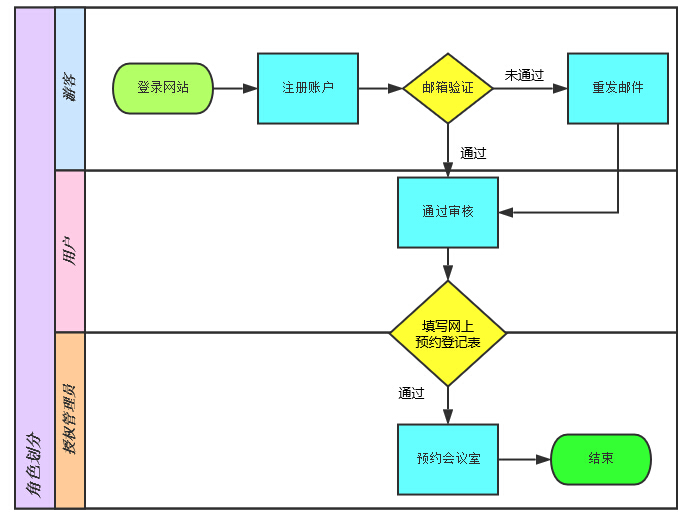 系统注册页面本系统登录网址：http://csbaa.nwsuaf.com  如下图所示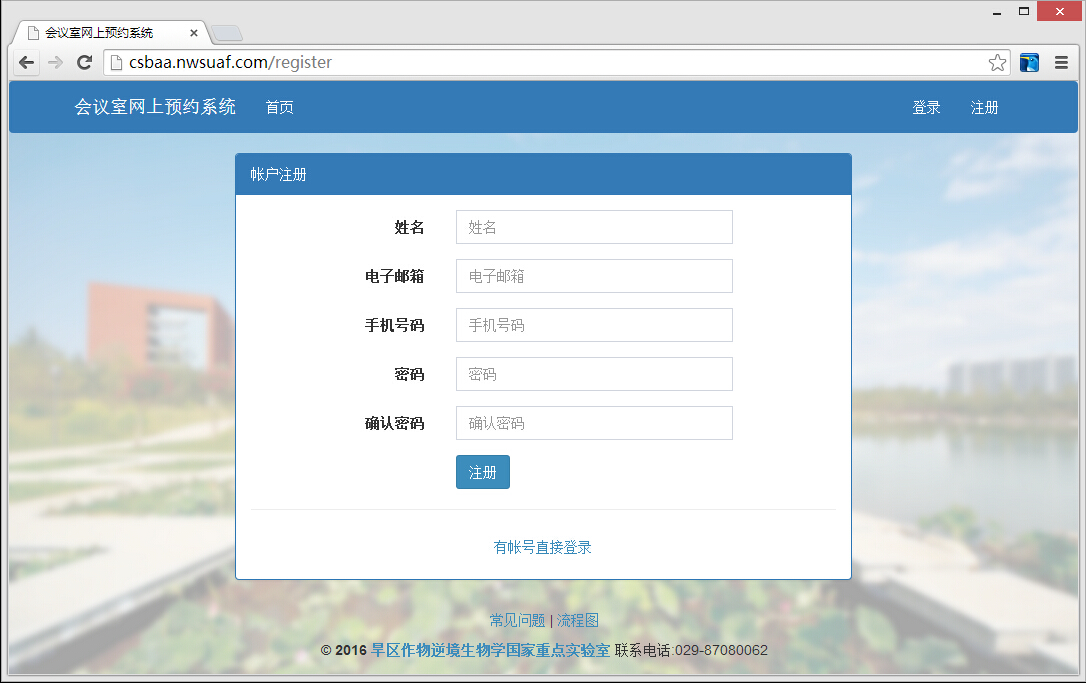 系统登录页面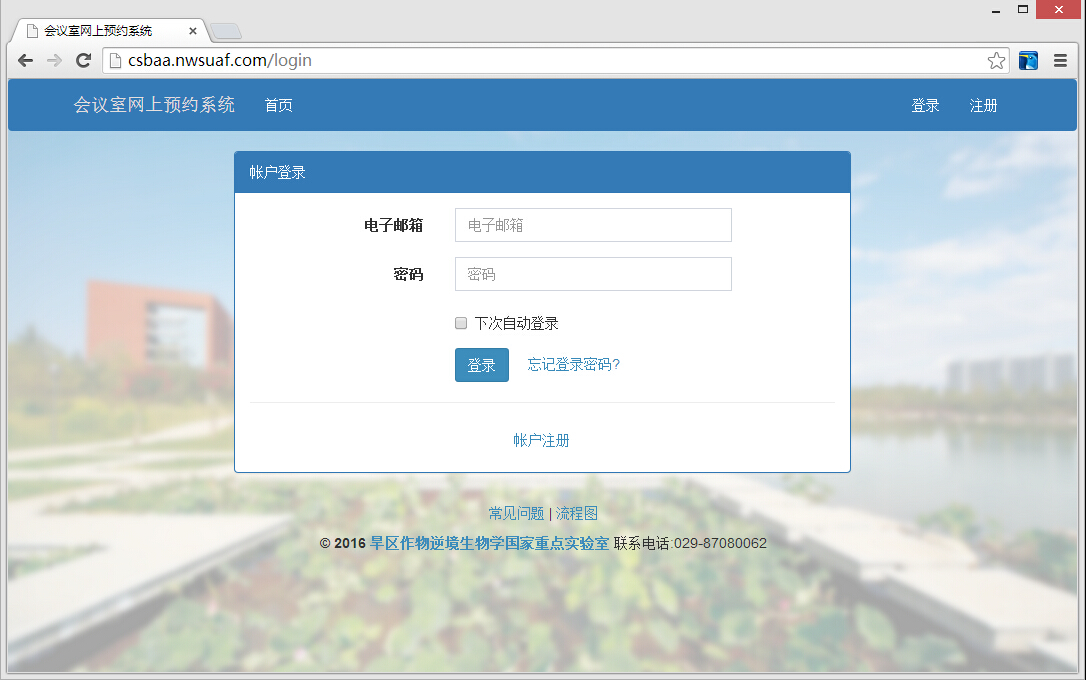 填写预约登记表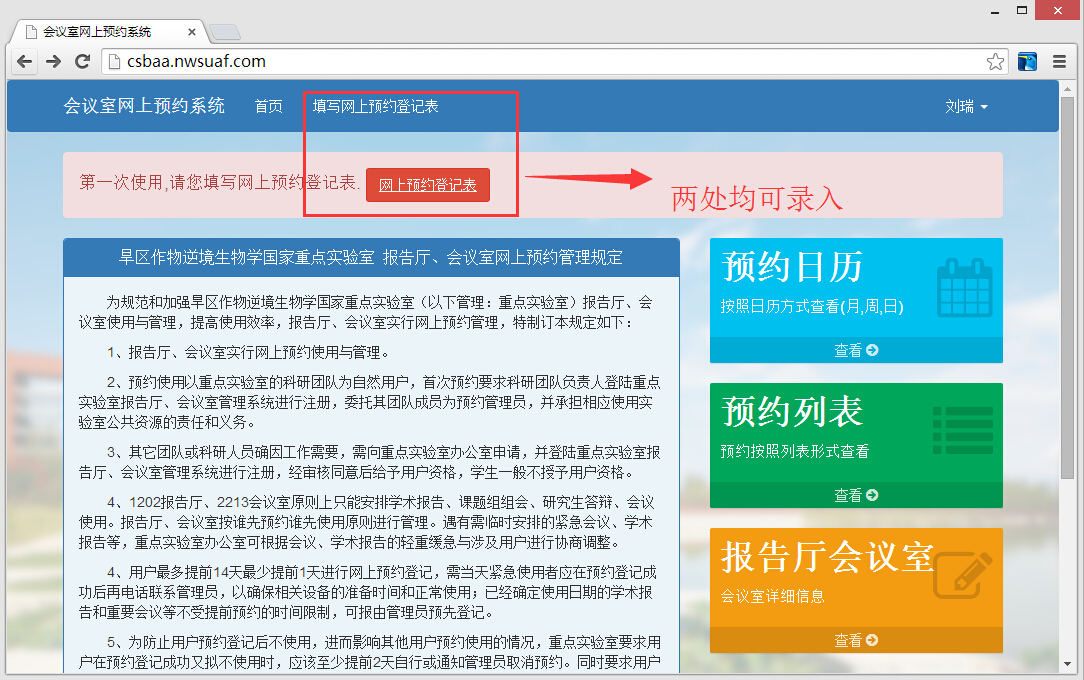 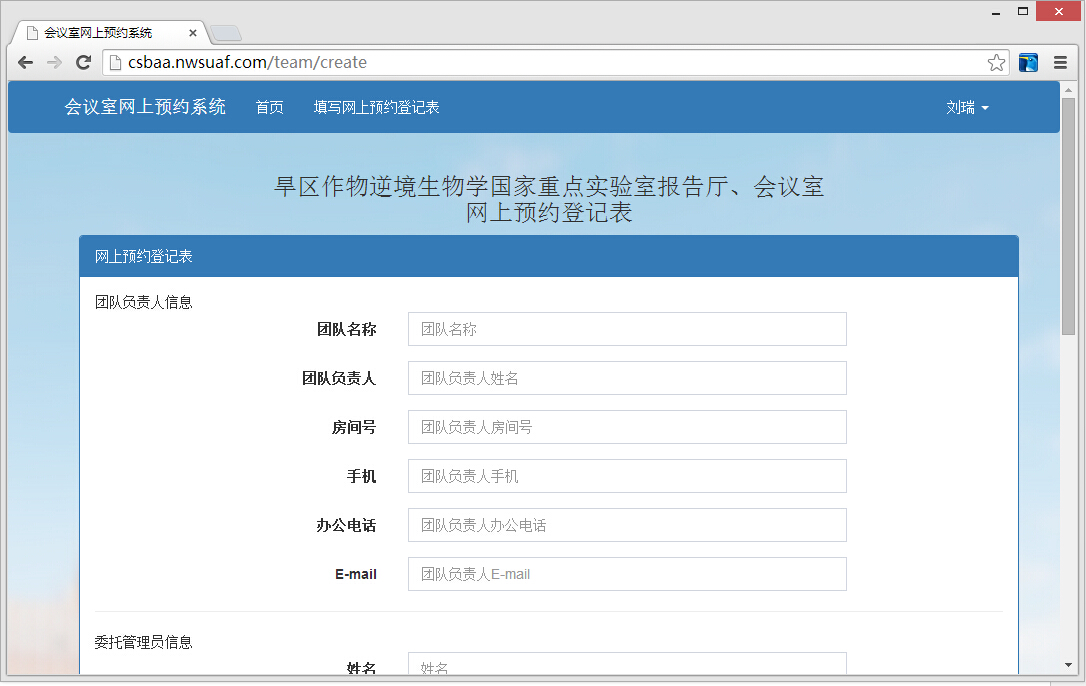 会议室预定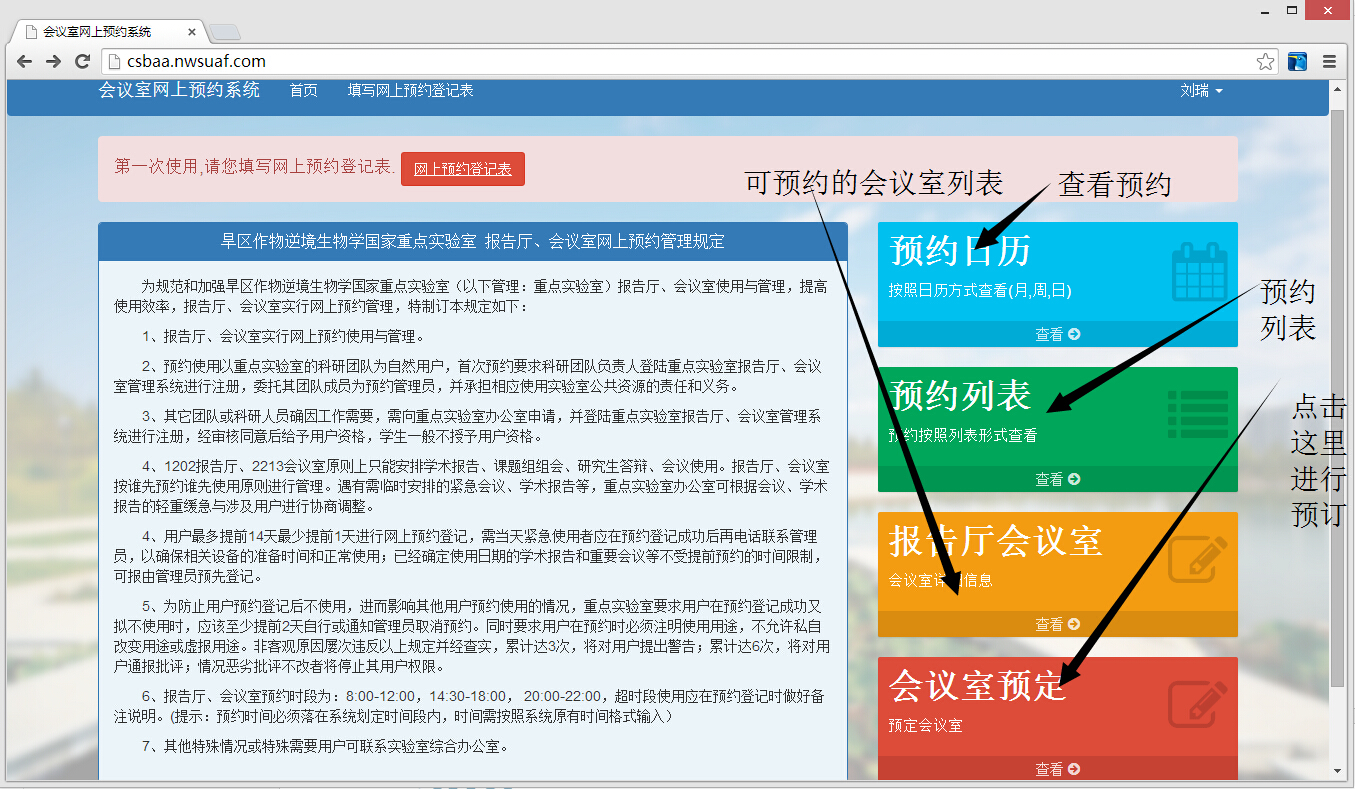 预约会议室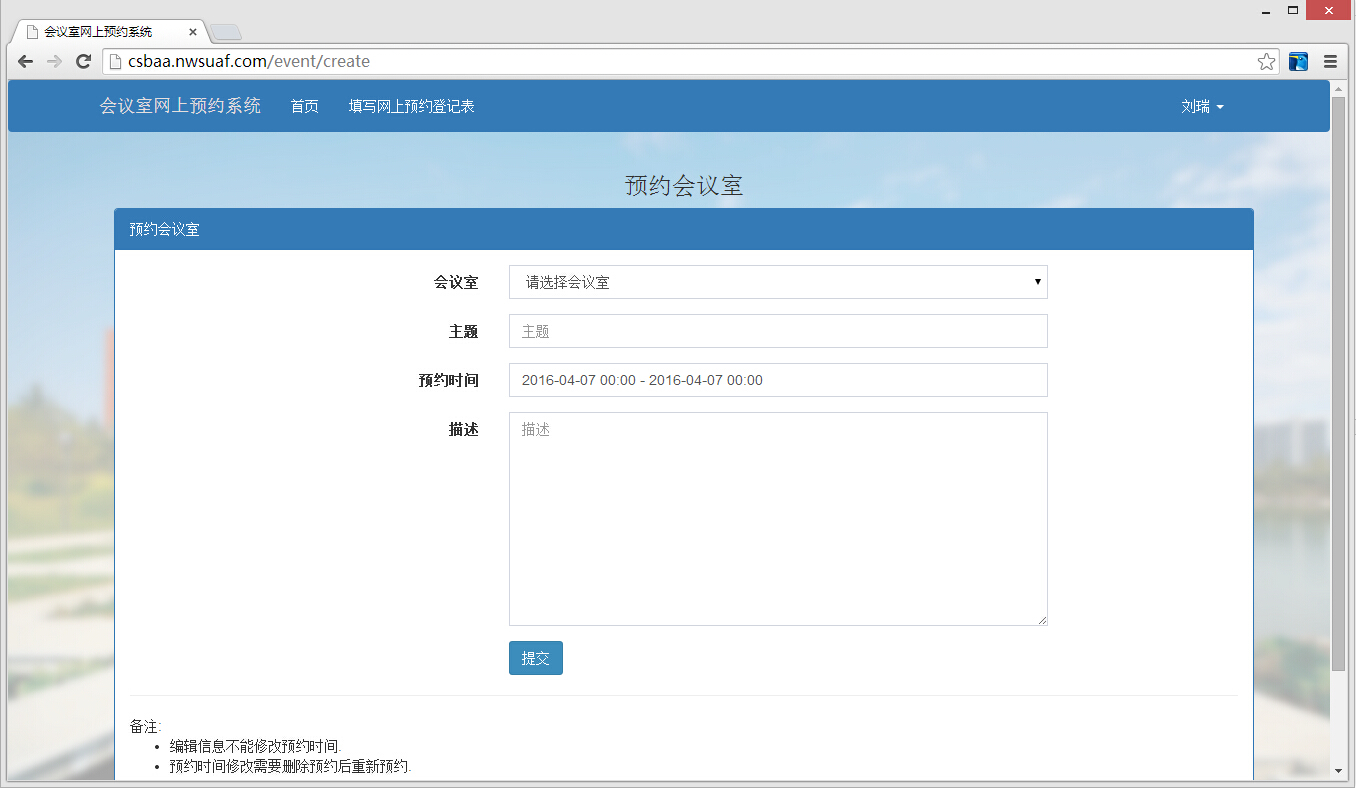 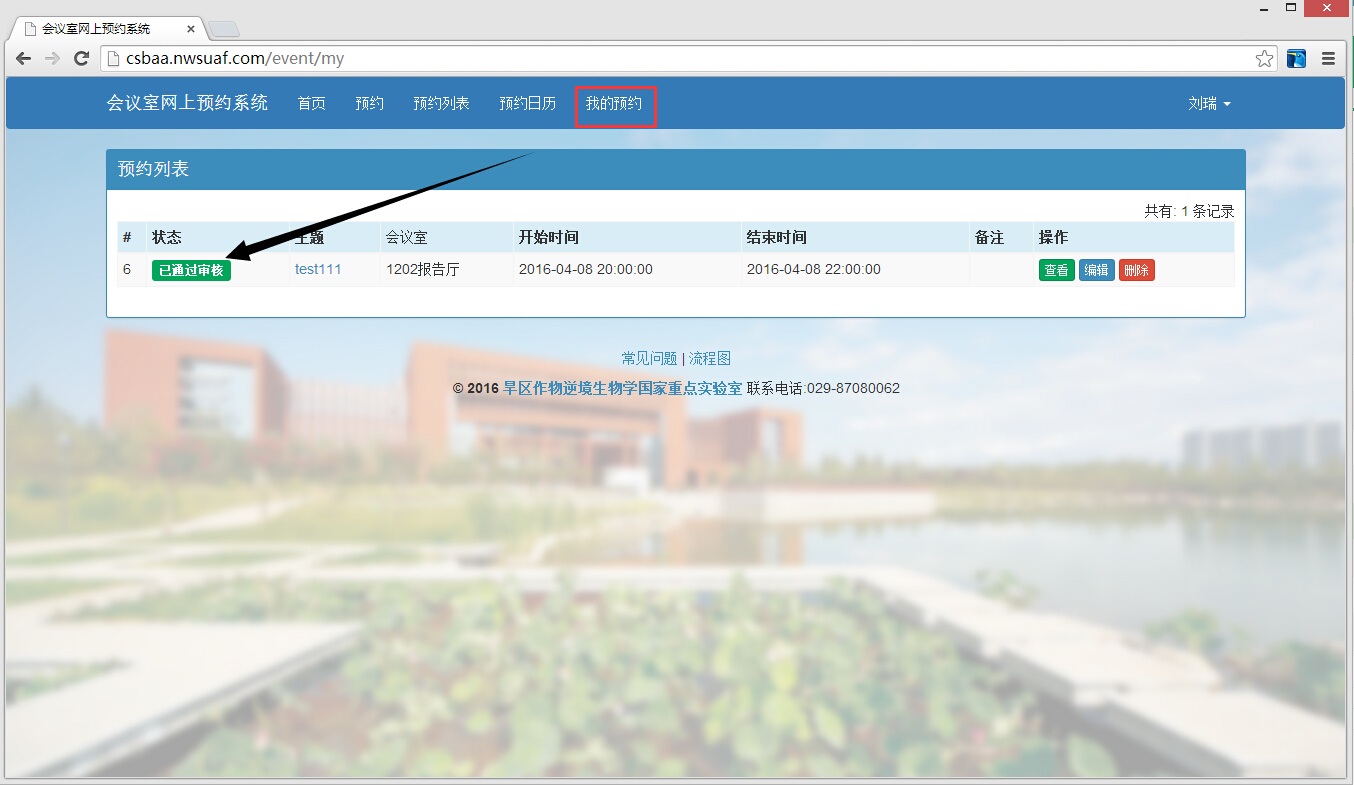 预约日历详解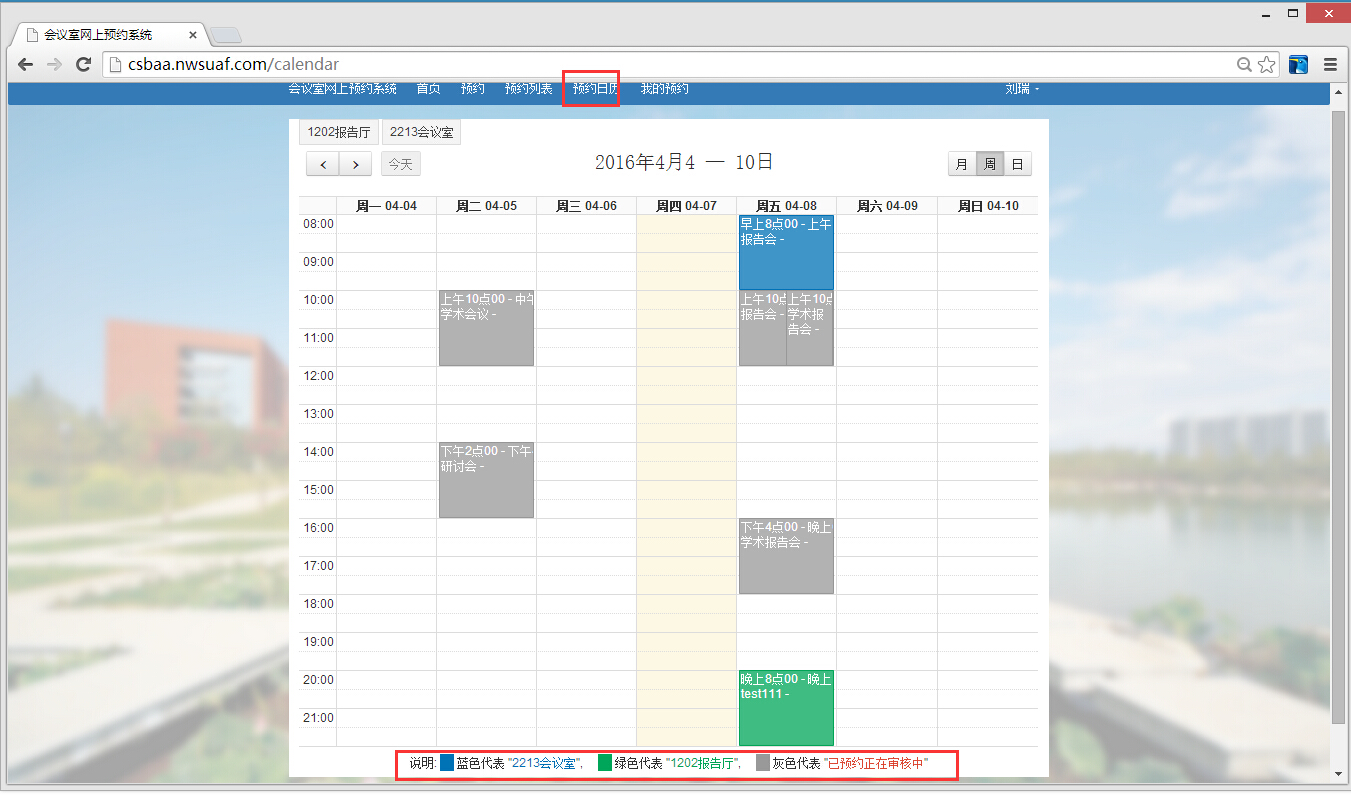 预约列表详解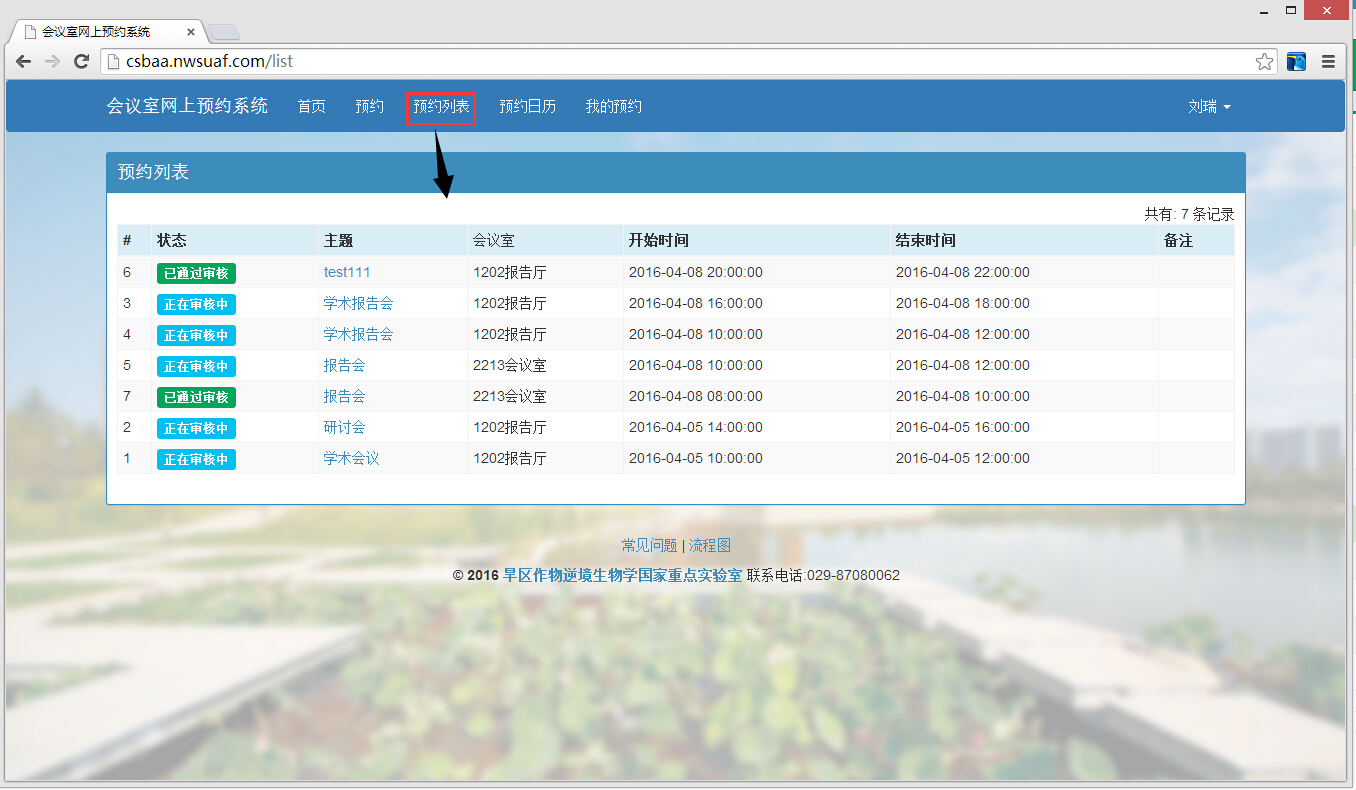 账户资料修改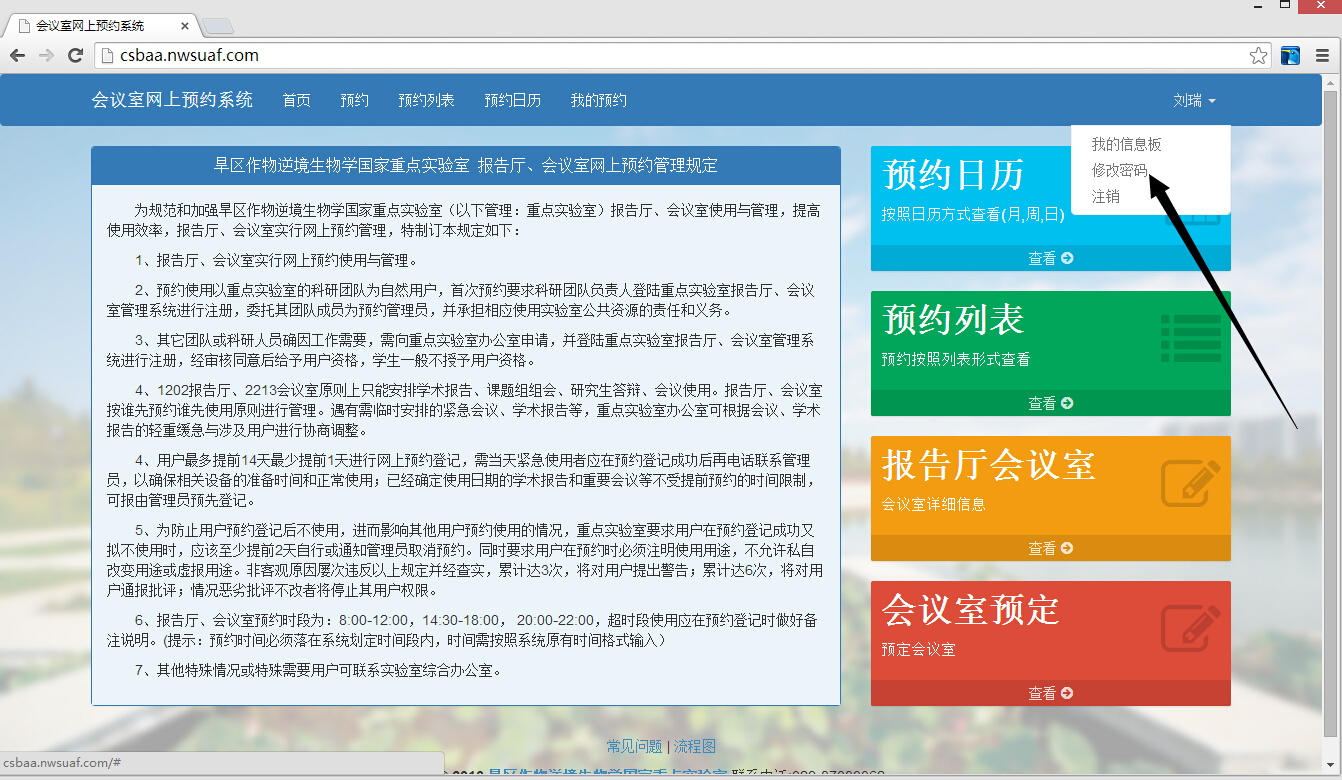 修改密码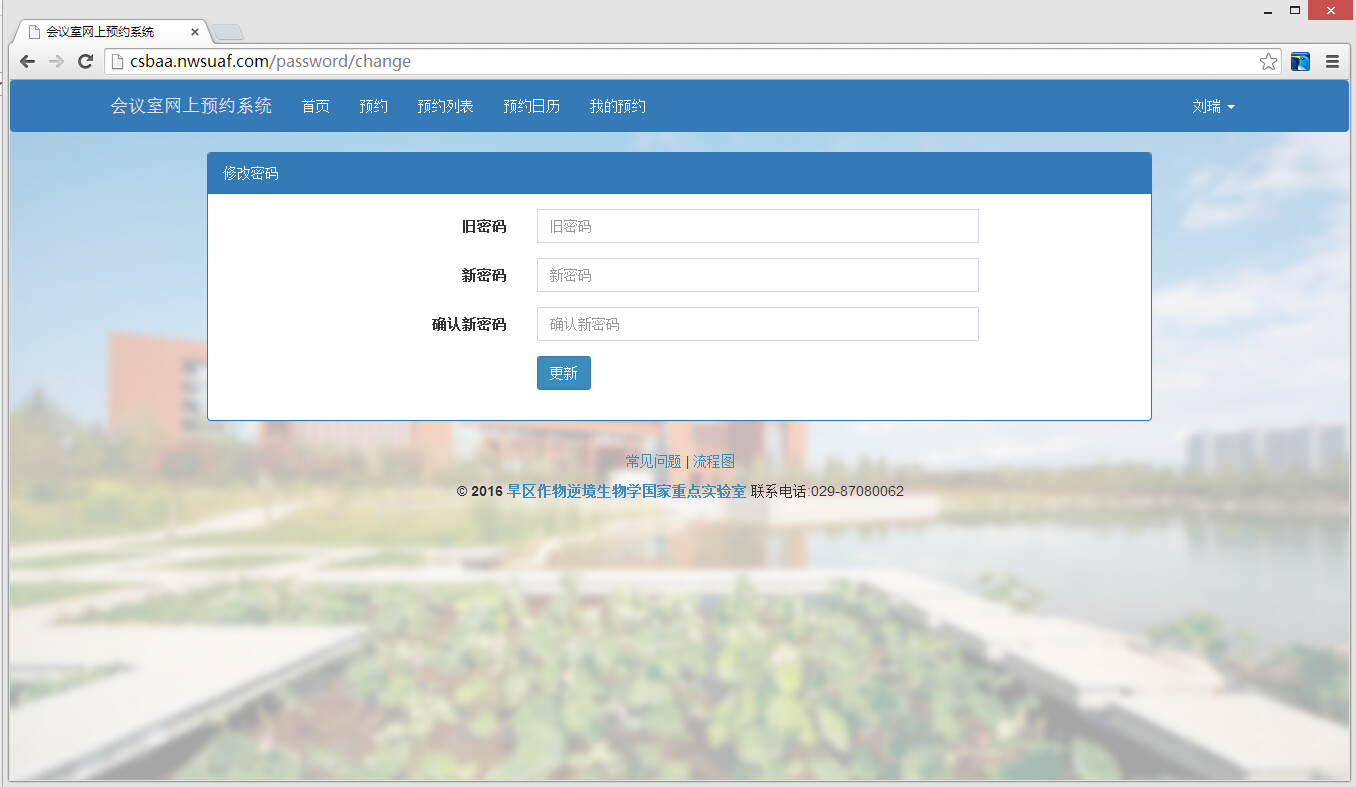 常见问题说明进入子页面后，如何快速回到首页？答：可以通过点击顶部“会议室预约系统”或者“首页”快速回到首页。任何页面都可以使用。我为什么收不到邮件？答：请在您邮箱的垃圾邮件中查找,如果还是没有收到邮件,请联系管理员处理.售后服务       杨凌艾特网络科技有限公司			地址：杨凌示范区创业大厦531室			电话：029-87035959			QQ：860292979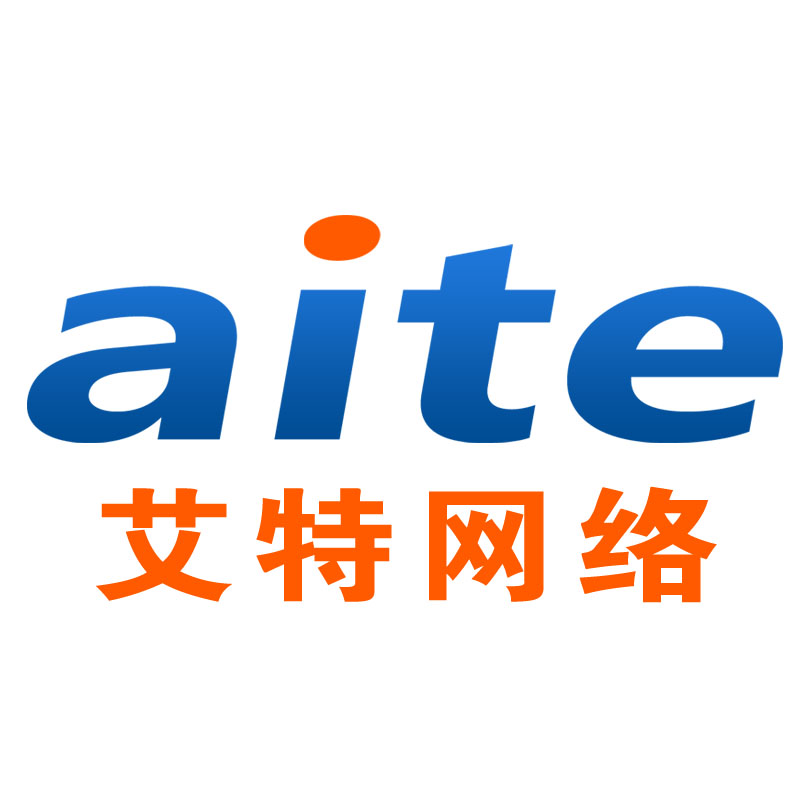 			Email：admin@712100.com			紧急情况请联系			联系人：罗硕			手机：13572801511